Wound Practice and Research – Main Document TemplateType of paperChoose from Research article, Review, Systematic review, Case study, Clinical trial, Protocol, Clinical perspective, Letter to the editor.TitleAdd title here, keeping it as succinct as possible.AbstractAdd abstract here. All papers (except letters to the editor) require a structured abstract of up to 200 words containing a summary of Aims, Methods, Results and Conclusions, including the context and purpose of the study. Refer to the Author Guidelines for more details on the style of these according to the type of research done. No references should be included.KeywordsAdd a minimum of three and up to five key words to be provided in alphabetical order and in lower case. Note: the citation guideline for referencing and DOI will be included by the publisher.IntroductionAdd introduction here. The introduction should briefly place the study in a broad context and highlight why it is important. Key publications should be cited. Briefly mention the main aim of the work and highlight the principal conclusions.MethodsAdd materials and methods here. All materials and methods should be explained to allow a knowledgeable reader to understand what was done, and how, and to assess the biological relevance of the study and the reliability and validity of the findings. New methods and protocols should be described in detail while well-established methods can be briefly described and appropriately cited. Include the type of statistical analysis used, including power calculation if appropriate. All studies involving animals or humans must list the authority that provided ethical approval and the corresponding ethical approval code / informed consent information.ResultsAdd results here. The results should be stated concisely without discussion and should not normally contain any references. It should provide a concise and precise description of the experimental results, their interpretation, as well as the experimental conclusions that can be drawn.Subheadings / Figures and TablesThis section may be divided by subheadings.Figures and tables should be placed in the main text near to the first time they are cited. Examples are shown below.Figure 1. Provide title and brief description of the figure. If there are multiple panels, they should be listed as: (a) Description of what is contained in the first panel; (b) Description of what is contained in the second panel.Table 2. This is an example table.*Tables may have a footer.DiscussionAdd discussion here. Discuss the results and how they can be interpreted from the perspective of previous studies and of the working hypotheses. The findings and their implications should be discussed in the broadest context possible. Highlight limitations of the study; future research directions may also be highlighted.ConclusionsAdd conclusion here if applicable. This section is not mandatory but can be added to the manuscript if the discussion is unusually long or complex.AcknowledgementsAdd acknowledgements here. Acknowledge any support given which is not covered by the author contribution or funding sections.
Note: do not include this in the main document if it affects the anonymity of the paper.Conflict of interestAdd any conflicts of interest here. If there are no conflicts of interest, state, “The authors declare no conflicts of interest”, otherwise add more detail as per Author Guidelines.
Note: do not include this in the main document if it affects the anonymity of the paper.Ethics statementAdd ethics information here. If a statement of ethics considerations is not applicable, state, “An ethics statement is not applicable”, otherwise add more detail as per Author Guidelines.
Note: do not include this in the main document if it affects the anonymity of the paper.FundingAdd funding sources here. If there was no funding, state, “The authors received no funding for this study” otherwise add more detail as per Author Guidelines.
Note: do not include this in the main document if it affects the anonymity of the paper.Author contributionAdd author contributions here if appropriate. For research articles with several authors, a short paragraph specifying their individual contributions is to be provided.Note: do not include this in the main document if it affects the anonymity of the paper.ReferencesReferences follow Vancouver (numbered) styling; please refer to the Author Guidelines for details.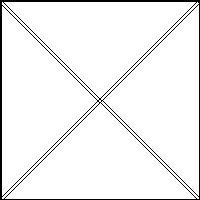 (a)(b)Title 1*Title 2Title 3Title 4entry 1datadatadataentry 1datadatadataentry 1datadatadataentry 2datadatadataentry 2datadatadata